									Fleurus, 25 septembre 2019Cher ami sportif,Nous avons le plaisir d’inviter ton équipe de nageurs au Challenge Handinat de Para Natation de Fleurus.Cette compétition nationale se déroulera le dimanche 10 novembre 2019 à la piscine de Fleurus dés 14 heures (rue de Fleurjoux à 6220 Fleurus). Les installations sont accessibles à partir de 13 heures.Chaque nageur peut participer à un maximum de 2 disciplines (relais non compris).Pour les relais, une seule équipe par club et par relais pourra être inscrite, le club qui gagnera le Challenge trois fois consécutives deviendra le détenteur définitif de la coupe, sinon il est tenu de remettre la coupe en jeu l’année suivante..Nous vous proposons les services d’une équipe de Kinés afin de vous faire un massage relâchant après l’effort ou au contraire, un massage stimulant pour vous préparer au mieux avant la nage. De plus, si vous présentez une douleur musculaire ou une gène articulaire, nous nous tenons à votre entière disposition.Remise des prix après la compétition à la cafétéria de la piscine.Le droit d’inscription est fixé à 2.50€ par nageur. Cette somme est payable sur le compte BE54 3601 2259 7797 avec en communication (nom du club + nombre de nageur) ou au plus tard le jour de la compétition.Le fichier d’inscription via le programme “Splash” est à renvoyer pour le 01 novembre 2019 au plus tard à secretariat@sphfleurus.be Marie-Claude DUPONSquare des Bernardins, 16220 Fleurus0475/ 308.198secretariat@sphfleurus.beEn espérant vous y rencontrer très nombreux, nous vous prions de croire, Cher ami sportif, enl’expression de nos sentiments sportifs.Pour le club S.P.H. FleurusMarie-Claude DUPON
	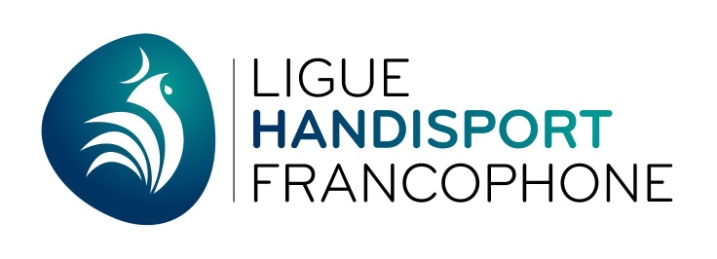 